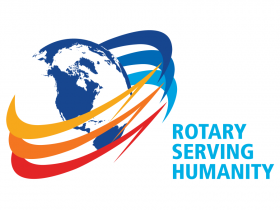 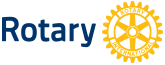               Klinga Rotaryklubb Referat Dato: 30.08.21          Klubbmøte nr:   2         	Klinga Rotaryklubb 21/22Besøk av Ola Joar Flått fra Skogmo Industripark, består av 60 bedrifter og 850 arbeidsplasser.3.min- Ole Anders- Elgfakta.Neste 3. min er Kari.Vin lotteri-vinner Ole Anders.Neste møte blir klubbmøte 6.sept.2021.Øyvind Moe kommer 13..09.21, sykehusets historie.Oppmøte 13. stkRef. Tove